О проведении сельскохозяйственной ярмарки "Фермерский дворик" на территории Старонижестеблиевского сельского поселения Красноармейского района в 2019 годуВ соответствии с Федеральными законами от 06.10.2003 № 131-ФЗ «Об общих принципах организации местного самоуправления в Российской Федерации», от 28.12.2009 № 381-ФЗ «Об основах государственного регулирования торговой деятельности в Российской Федерации», Законом Краснодарского края от 01.03.2011 № 2195-КЗ «Об организации деятельности розничных рынков, ярмарок и агропромышленных выставок-ярмарок на территории Краснодарского края» п о с т а н о в л я ю:1. Провести на территории Старонижестеблиевского сельского поселения Красноармейского района по адресу: станица Старонижестеблиевская, автодорога  Тимашевск – Полтавская, км  56+700 справа с 1 июня по 1 ноября  2019 года сельскохозяйственную ярмарку  «Фермерский дворик» (далее - ярмарка) с 7.00 до 20.00 часов.2. Организатором ярмарки определить Администрацию Старонижестеблиевского  сельского поселения Красноармейского района.2. Утвердить Порядок предоставления торговых мест на сельскохозяйственной ярмарке «Фермерский дворик» согласно приложению № 1.3. Утвердить схему размещения торговых мест на ярмарке (приложение 2)4. Ведущему специалисту по развитию малых форм хозяйствования администрации Старонижестеблиевского сельского поселения (Арутюнова) организовать участие крестьянских (фермерских) хозяйств, а также граждан Российской Федерации, ведущих личное подсобное хозяйство, которые осуществляют производство сельскохозяйственной продукции в сельскохозяйственных ярмарках «Фермерский дворик» (далее — Ярмарки).5. Рекомендовать старшему участковому уполномоченному Старонижестеблиевского ПП ОМВД РФ по Красноармейскому району (Гарькавый) обеспечить принятие мер по охране общественного порядка во время проведения ярмарки.6. Общему отделу администрации Старонижестеблиевского сельского поселения Красноармейского района (Супрун) разместить настоящее постановление на интернет-сайте администрации Старонижестеблиевского сельского поселения Красноармейского района www.( snsteblievskaya.ru)7. Настоящее постановление вступает в силу со дня его официального опубликования.8. Контроль за выполнением настоящего постановления возложить на заместителя главы Старонижестеблиевского сельского поселения  Красноармейского района Е.Е.Черепанову.ГлаваСтаронижестеблиевского сельского поселенияКрасноармейского района                                                                     В.В.НовакПорядок предоставления торговых мест на сельскохозяйственной ярмарке «Фермерский дворик»1. Участниками сельскохозяйственной ярмарки «Фермерский дворик» (далее — Участники ярмарки) являются крестьянские (фермерские) хозяйства, а также граждане Российской Федерации, ведущие личное подсобное хозяйство, которые осуществляют производство и реализацию сельскохозяйственной продукции.2. Лицо, желающее принять участие в сельскохозяйственной ярмарки «Фермерский дворик» (далее — Ярмарки), подаёт заявление организатору Ярмарки по форме согласно приложению к настоящему Порядку предоставления торговых мест на сельскохозяйственной ярмарке «Фермерский дворик» (далее — Порядок) не позднее двух календарных дней до предполагаемой даты проведения Ярмарки, которое рассматривается в порядке общей очерёдности.3. Приём заявлений и их регистрацию осуществляет лицо, исполняющее функции организатора Ярмарки (далее — Организатор ярмарки).4. Для участия в Ярмарке необходимо представить сведения:о видах и наименованиях товаров для продажи на Ярмарке;о количестве (общем весе) товарных единиц для продажи на Ярмарке;о необходимой площади торгового места на Ярмарке;Кроме того, лица, желающие принять участие в Ярмарках, вправе представить:для граждан, ведущих крестьянское (фермерское) хозяйство, — копию свидетельства о государственной регистрации крестьянского (фермерского) хозяйства, заверенную подписью главы хозяйства и скреплённую его печатью (при наличии печати);для граждан, ведущих личное подсобное хозяйство, — копии документов, подтверждающих занятие данными видами деятельности (свидетельство о государственной регистрации права на земельный участок, справку о наличии личного подсобного хозяйства).5. При представлении сведений, не представляющих возможность определить право участия лица, подавшего заявление, Организатор ярмарки осуществляет запрос о представлении сведений в уполномоченные органы или иные организации.6. В течение семи рабочих дней после принятия заявления Организатор ярмарки принимает решение о предоставлении торгового места на Ярмарке или об отказе в предоставлении торгового места и информирует заявителя о принятом решении.7. Отказ в предоставлении торгового места производится в следующих случаях:если цели использования торгового места не соответствуют назначению торгового места;неполного представления необходимых сведений;отсутствия свободных торговых мест.8. Торговые места на Ярмарках предоставляются бесплатно.9. Предоставленное торговое место на Ярмарке не может быть передано третьему лицу.10. Участники ярмарок обязаны организовать торговлю товарами в соответствии с требованиями постановления главы администрации (губернатора) Краснодарского края от 06.03.2013 № 208 «Об установлении требований к организации выставок-ярмарок, продажи товаров (выполнения работ, оказания услуг) на ярмарках, выставках-ярмарках на территории Краснодарского края».Ведущий специалист общего отделаадминистрацииСтаронижестеблиевксого сельского поселенияКрасноармейского района                                                        Н.Ю. ДягилеваЗаявление.Прошу Вас предоставить торговое место для продажи товаров на сельскохозяйственной ярмарке «Фермерский дворик» по адресу ______________________________  на период с «___»_____________20___ года по «___»_____________20___ года.наименование товаров для продажи на ярмарке (количество товара)__________________________________________________________________________________________________________________________________ _______________________________________________________________К заявлению прилагаю (нужное отметить): для граждан, ведущих крестьянское (фермерское) хозяйство, – копию свидетельства о государственной регистрации крестьянского (фермерского) хозяйства, заверенную подписью главы хозяйства и скреплённую его печатью (при наличии печати);для граждан, ведущих личное подсобное хозяйство, – копии документов, подтверждающих занятие данными видами деятельности (свидетельство о государственной регистрации права на земельный участок, справку о наличии личного подсобного хозяйства);Обязуюсь:использовать торговое место исключительно по назначению                            и осуществлять торговую деятельность в соответствии с ассортиментным перечнем, согласованным и утверждённым в установленном порядке;соблюдать требования, предусмотренные постановлением главы администрации (губернатора) Краснодарского края от 06.03.2013 № 208 «Об установлении требований к организации выставок-ярмарок, продажи товаров (выполнения работ, оказания услуг) на ярмарках, выставках-ярмарках на территории Краснодарского края», законодательством Российской Федерации в области обеспечения санитарно-эпидемиологического благополучия населения, пожарной безопасности, охраны окружающей среды, ветеринарии, защиты прав потребителей, требования, предъявляемые к продаже отдельных видов товаров, и другие требования, предусмотренные законодательством Российской Федерации;не производить передачу права на использование торгового места третьим лицам.С Порядком предоставления торговых мест на сельскохозяйственной ярмарке «Фермерский дворик» ознакомлен.__________________                                              	________________ (подпись) 									 (Ф.И.О.) «___»__________20__ г.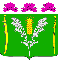 АДМИНИСТРАЦИЯСТАРОНИЖЕСТЕБЛИЕВСКОГО СЕЛЬСКОГО ПОСЕЛЕНИЯ КРАСНОАРМЕЙСКОГО РАЙОНАПОСТАНОВЛЕНИЕ           АДМИНИСТРАЦИЯСТАРОНИЖЕСТЕБЛИЕВСКОГО СЕЛЬСКОГО ПОСЕЛЕНИЯ КРАСНОАРМЕЙСКОГО РАЙОНАПОСТАНОВЛЕНИЕ           «18» июня 2019г.№ 91станица Старонижестеблиевскаястаница СтаронижестеблиевскаяПриложение 1Утверждено постановлением администрации Старонижестеблиевского сельского поселения Красноармейского районаот 18.06.2019 № 91ПРИЛОЖЕНИЕк Порядку предоставления торговых мест на сельскохозяйственнойярмарке «Фермерский дворик»Главе  Старонижестеблиевского сельского поселения Красноармейского района В.В. Новак От ____________________________________________________________________Арес____________________________Тел. ____________________________